Nov 5 & 6, 2020Journal Entry #25ART THINK:  Look at the 3 cropped image paintings below.  Which is your favorite and WHY?ANNOUNCEMENTS/REMINDERS:HOMEWORK: Find or take a reference photo for your next painting (cropped, up-close image).Landscapes due NEXT TIME! OBJECTIVES:Review homeworkFinishing Personal Landscape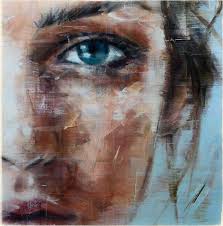 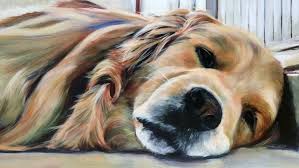 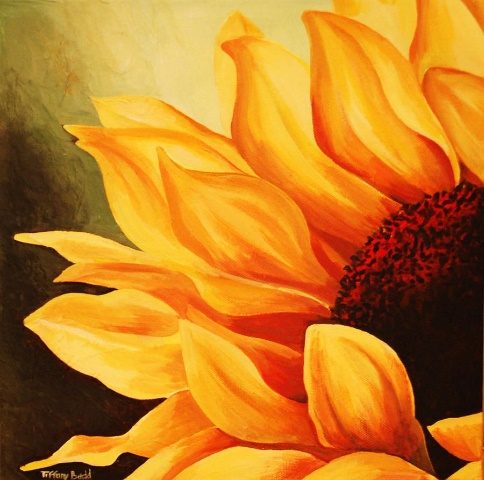 